 ENFIELD HIGH SCHOOL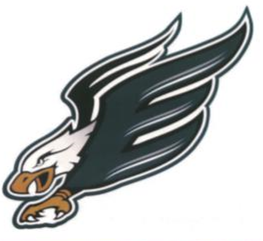 DISCIPLINARY REPORT
DESCRIPTION OF INCIDENT:  ACTION TAKEN BY TEACHER (DATE):    Conference with student        Contacted Parent       Detention AssignedOther Interventions attempted:  
OUTCOME:  ACTION TAKEN BY DEAN OF STUDENTS:  WARNING: Verbal    Student Written Reflection    Office Detention(s) Date(s):  SUSPENSION:  REFERRAL:       Social Services        Community Resource Officer       Peer Mediation     		      Verbal                      Written       Office Detention(s) Date(s):                                Other:    

COMMENTS:     To:  To:  To:  From:  From:  Student Name:ID#:Time:Date of ReferralSubject:PeriodDate of Incident:Date of Incident:Date of Incident: